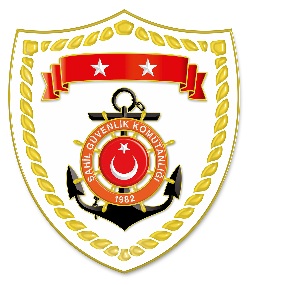 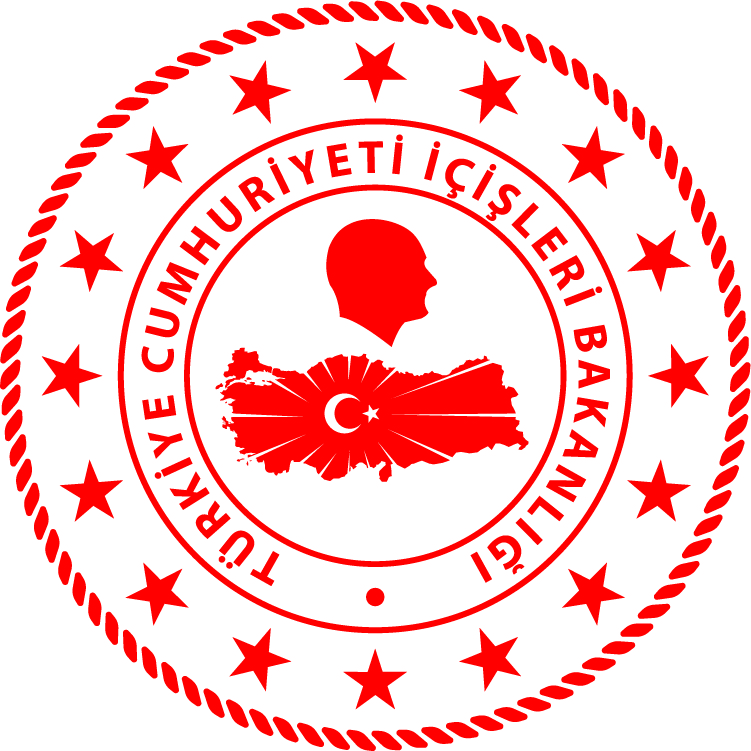 Karadeniz BölgesiMarmara BölgesiEge BölgesiAkdeniz BölgesiS.NUTARİHTESPİTUYGULANAN İDARİ PARA CEZASI MİKTARI (TL)CEZANIN KESİLDİĞİİL/İLÇE-MEVKİİAÇIKLAMA120 Mart 2020Münhasır Ekonomik Bölge dışında su ürünleri avcılık yaptığı yapmak
(10 işlem)105.300SAMSUN/YakakentToplam 
20 işleme 176.300 TL idari para cezası uygulanmıştır.220 Mart 2020Balıkçı Gemileri İzleme cihazını işler durumda buldurmamak15.000SAMSUN/YakakentToplam 
20 işleme 176.300 TL idari para cezası uygulanmıştır.320 Mart 2020Ruhsat tezkeresini yeniletmeden ticari amaçlı su ürünleri avcılığı yapmak
(3 işlem)3.000SİNOP/MerkezToplam 
20 işleme 176.300 TL idari para cezası uygulanmıştır.420 Mart 2020Ruhsat tezkeresini almadan ticari amaçlı su ürünleri avcılığı yapmak4.000SİNOP/MerkezToplam 
20 işleme 176.300 TL idari para cezası uygulanmıştır.520 Mart 2020Yasak sahada trol ile su ürünleri avcılığı yapmak
(5 işlem)49.000DÜZCE/AkçakocaS.NUTARİHTESPİTUYGULANAN İDARİ PARA CEZASI MİKTARI (TL)CEZANIN KESİLDİĞİİL/İLÇE-MEVKİİAÇIKLAMA120 Mart 2020Ruhsat kod numarasını gemi üzerine istenilen şekilde yazmamak10.000ÇANAKKALE/BozcadaToplam
 2 işleme 11.000 TL idari para cezası uygulanmıştır.221 Mart 2020Ruhsat tezkeresini yeniletmeden ticari amaçlı su ürünleri avcılığı yapmak1.000TEKİRDAĞ/Marmara EreğlisiToplam
 2 işleme 11.000 TL idari para cezası uygulanmıştır.S.NUTARİHTESPİTUYGULANAN İDARİ PARA CEZASI MİKTARI (TL)CEZANIN KESİLDİĞİİL/İLÇE-MEVKİİAÇIKLAMA122 Mart 2020Av mahallinde su ürünlerini uyuşturucak madde bulundurmak 10.000BALIKESİR/AyvalıkToplam 
4 işleme 23.500 TL idari para cezası uygulanmıştır.222 Mart 2020Ruhsat tezkeresi olmadan ticari amaçlı su ürünleri avcılığı yapmak10.000BALIKESİR/AyvalıkToplam 
4 işleme 23.500 TL idari para cezası uygulanmıştır.322 Mart 2020Denizlerde gün batımından gün doğumuna kadar olan sürede sualtı tüfeği ile ticari amaçlı su ürünleri avcılığı yapmak2.500BALIKESİR/Ayvalık422 Mart 2020Ruhsat tezkeresini yeniletmeden ticari amaçlı su ürünleri avcılığı yapmak1.000MUĞLA/MarmarisS.NUTARİHTESPİTUYGULANAN İDARİ PARA CEZASI MİKTARI (TL)CEZANIN KESİLDİĞİİL/İLÇE-MEVKİİAÇIKLAMA121 Mart 2020Ruhsat tezkeresini almadan gemilerle ticari amaçlı su ürünleri avcılığı yapmak5.000ANTALYA/Kumluca1 işleme 5.000 TL idari para cezası uygulanmıştır.